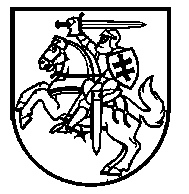 LIETUVOS RESPUBLIKOS ŠVIETIMO, MOKSLO IR SPORTO MINISTERIJABiudžetinė įstaiga, A. Volano g. 2, 01124 , tel. (8 5) 219 1225/219 1152, el. p. smmin@smm.lt, http://www.smm.lt. Duomenys kaupiami ir saugomi Juridinių asmenų registre, kodas 188603091.Atsisk. sąsk. LT30 7300 0100 0245 7205 „Swedbank“, AB, kodas 73000____________________________________________________________________________________________________________________Lietuvos Respublikos švietimo, mokslo ir sporto ministerija susipažino su Jūsų 2020-11-10 rašte Nr. 202011101 išdėstytais argumentais ir dėkoja už išreikštą rūpestį dėl švietimo įstaigose ugdomų vaikų sveikatos, taip pat už teikiamus siūlymus situacijai gerinti. Informuojame, kad, atsižvelgiant į epidemiologų, ugdymo įstaigų vadovų, profsąjungų, mokinių tėvų, kitų suinteresuotų grupių atstovų pastabas ir siūlymus, Lietuvos Respublikos Vyriausybės posėdyje svarstytas daug diskusijų sukėlęs klausimas dėl kaukių dėvėjimo vaikams. Lietuvos Respublikos sveikatos apsaugos ministro – valstybės lygio ekstremaliosios situacijos valstybės operacijų vadovo 2020 m. lapkričio 11 d. sprendimu Nr. V-2592 „Dėl Lietuvos Respublikos sveikatos apsaugos ministro – valstybės lygio ekstremaliosios situacijos valstybės operacijų vadovo lapkričio 6 d. sprendimo Nr. 2543 „Dėl ikimokyklinio ir priešmokyklinio ugdymo organizavimo būtinų sąlygų“ pakeitimo“ ir 2020 m. lapkričio 11 d. sprendimu Nr. V-2593 „Dėl Lietuvos Respublikos sveikatos apsaugos ministro – valstybės lygio ekstremaliosios situacijos valstybės operacijų vadovo lapkričio 6 d. sprendimo Nr. 2544 „Dėl pradinio ugdymo organizavimo būdų“ pakeitimo“ kaukių leidžiama nedėvėti vaikams, ugdomiems pagal ikimokyklinio, priešmokyklinio ir pradinio ugdymo programą, jiems esant ugdymo įstaigoje ir jos teritorijoje, taip pat neįgalumą turintiems asmenims, kurie dėl savo sveikatos būklės kaukių dėvėti negali ar jų dėvėjimas gali pakenkti asmens sveikatos būklei (šiems asmenims rekomenduojama nešioti veido skydelį). Švietimo, mokslo ir sporto ministerija Lietuvos Respublikos Vyriausybės ir sveikatos apsaugos ministro – valstybės lygio ekstremaliosios situacijos valstybės operacijų vadovo sprendimus dėl ugdymo organizavimo ekstremalios situacijos metu vykdo pagal savo kompetenciją. Danutė Tarasevičienė, tel. + 370 619 62 503, el. p. Danute.Taraseviciene@smmltAsociacijai „Lietuvos tėvų forumas“El. p. info@tevuforumas.lt   2020-11-    Nr.         Į  2020-11-10  Nr. 202011101DĖL LIETUVOS RESPUBLIKOS SVEIKATOS APSAUGOS MINISTRO SPRENDIMŲŠvietimo, mokslo ir sporto viceministrė                        Jolanta Urbanovič